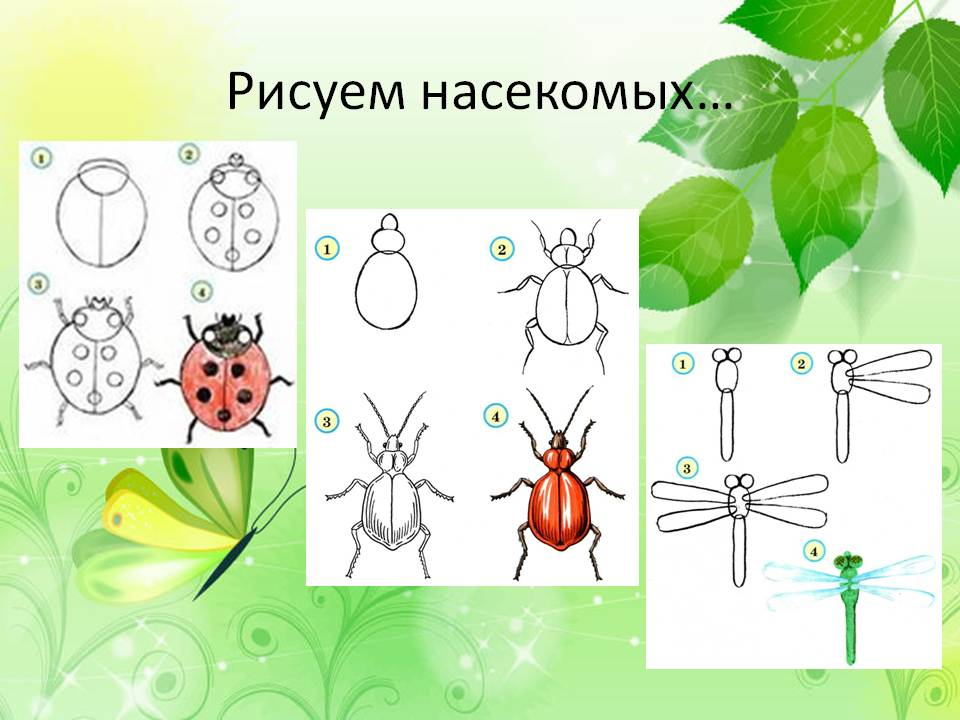 Любое насекомое на выбор ребенка.